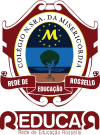 COLÉGIO NOSSA SENHORA DA MISERICÓRDIARio de Janeiro, 5 de abril de 2021.Circular da Direção: 04/2021.Assunto: Suspensão das Aulas PresenciaisSrs Pais e Responsáveis, alunos e Educadores da Educação Infantil e Ensino Fundamental I do Colégio Nossa Senhora da Misericórdia - Reducar RJComunicamos que o retorno às  aulas presenciais nas Escolas Municipais e Particulares do Rio está suspenso.  A Justiça acaba de conceder liminar. As aulas acontecerão de maneira remota .Continuaremos em contato com vocês e observação de todo o cenário. Pedimos a Deus proteção e saúde. Cuidem-se!Atenciosamente Equipe Diretiva